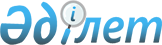 Об объемах трансфертов общего характера между республиканским и областными бюджетами, бюджетами города республиканского значения, столицы на 2014-2016 годыЗакон Республики Казахстан от 3 декабря 2013 года № 149-V ЗРК      Примечание РЦПИ!

      Порядок введения в действие настоящего Закона см. ст. 4      Настоящий Закон определяет объемы трансфертов общего характера между республиканским и областными бюджетами, бюджетами города республиканского значения, столицы в абсолютном выражении на трехлетний период 2014–2016 годов с разбивкой по годам.



      Статья 1. Объемы бюджетных изъятий, передаваемых из областных бюджетов и бюджетов города республиканского значения, столицы в республиканский бюджет



      1. Установить бюджетные изъятия из областных бюджетов и бюджета города республиканского значения в республиканский бюджет на 2014 год в сумме 132 020 646 тысяч тенге, в том числе:

      Атырауской – 51 211 260 тысяч тенге;

      Мангистауской – 10 079 859 тысяч тенге;

      города Алматы – 70 729 527 тысяч тенге.



      2. Установить бюджетные изъятия из областных бюджетов и бюджетов города республиканского значения, столицы в республиканский бюджет на 2015 год в сумме 168 538 087 тысяч тенге, в том числе:

      Атырауской – 60 683 258 тысяч тенге;

      Мангистауской – 16 725 915 тысяч тенге;

      города Алматы – 83 656 400 тысяч тенге;

      города Астаны – 7 472 514 тысяч тенге.



      3. Установить бюджетные изъятия из областных бюджетов и бюджетов города республиканского значения, столицы в республиканский бюджет на 2016 год в сумме 213 852 809 тысяч тенге, в том числе:

      Атырауской – 73 202 568 тысяч тенге;

      Мангистауской – 25 712 825 тысяч тенге;

      города Алматы – 97 684 008 тысяч тенге;

      города Астаны – 17 253 408 тысяч тенге.



      Статья 2. Объемы бюджетных субвенций, передаваемых из республиканского бюджета в областные бюджеты, бюджет столицы



      1. Установить бюджетные субвенции, передаваемые из республиканского бюджета в областные бюджеты, бюджет столицы, на 2014 год в сумме 978 095 805 тысяч тенге, в том числе:

      Акмолинской – 64 076 449 тысяч тенге;

      Актюбинской – 29 375 815 тысяч тенге;

      Алматинской – 121 290 353 тысячи тенге;

      Восточно-Казахстанской – 93 509 287 тысяч тенге;

      Жамбылской – 95 698 341 тысяча тенге;

      Западно-Казахстанской – 36 321 405 тысяч тенге;

      Карагандинской – 50 464 021 тысяча тенге;

      Кызылординской – 83 978 668 тысяч тенге;

      Костанайской – 63 071 219 тысяч тенге;

      Павлодарской – 21 509 170 тысяч тенге;

      Северо-Казахстанской – 59 913 017 тысяч тенге;

      Южно-Казахстанской – 254 747 394 тысячи тенге;

      города Астаны – 4 140 666 тысяч тенге.



      2. Установить бюджетные субвенции, передаваемые из республиканского бюджета в областные бюджеты, на 2015 год в сумме 904 371 171 тысяча тенге, в том числе:

      Акмолинской – 59 210 424 тысячи тенге;

      Актюбинской – 19 926 241 тысяча тенге;

      Алматинской – 102 811 145 тысяч тенге;

      Восточно-Казахстанской – 86 527 329 тысяч тенге;

      Жамбылской – 95 371 591 тысяча тенге;

      Западно-Казахстанской – 36 203 569 тысяч тенге;

      Карагандинской – 33 833 329 тысяч тенге;

      Кызылординской – 83 180 589 тысяч тенге;

      Костанайской – 58 910 235 тысяч тенге;

      Павлодарской – 14 477 485 тысяч тенге;

      Северо-Казахстанской – 58 719 253 тысячи тенге;

      Южно-Казахстанской – 255 199 981 тысяча тенге.



      3. Установить бюджетные субвенции, передаваемые из республиканского бюджета в областные бюджеты, на 2016 год в сумме 836 882 948 тысяч тенге, в том числе:

      Акмолинской – 52 707 119 тысяч тенге;

      Актюбинской – 8 621 042 тысячи тенге;

      Алматинской – 91 087 781 тысяча тенге;

      Восточно-Казахстанской – 80 124 382 тысячи тенге;

      Жамбылской – 94 008 044 тысячи тенге;

      Западно-Казахстанской – 37 001 397 тысяч тенге;

      Карагандинской – 16 132 736 тысяч тенге;

      Кызылординской – 80 719 104 тысячи тенге;

      Костанайской – 55 912 375 тысяч тенге;

      Павлодарской – 7 278 411 тысяч тенге;

      Северо-Казахстанской – 57 470 936 тысяч тенге;

      Южно-Казахстанской – 255 819 621 тысяча тенге.



      Статья 3. Объемы расходов, предусматриваемые в местных бюджетах

      Учесть в расходах местных бюджетов минимальные объемы бюджетных средств по направлениям, указанным в приложениях 1-4 к настоящему Закону.

      Учесть, что при определении объемов трансфертов общего характера в базу расходов местных бюджетов дополнительно включены мероприятия согласно приложениям 5-44 к настоящему Закону.

      Установить, что объемы расходов, учтенные при расчете трансфертов общего характера, должны быть предусмотрены в соответствующих местных бюджетах в объемах не ниже установленных приложениями 5-44 к настоящему Закону.



      Статья 4. Порядок введения в действие настоящего Закона

      Настоящий Закон вводится в действие с 1 января 2014 года и действует до 31 декабря 2016 года.      Президент

      Республики Казахстан                       Н. НАЗАРБАЕВ

Приложение 1             

к Закону Республики Казахстан     

«Об объемах трансфертов общего характера  

между республиканским и областными бюджетами,

бюджетами города республиканского значения,

столицы на 2014 – 2016 годы»       

от 3 декабря 2013 года № 149-V    

                Минимальные объемы бюджетных средств,

                 направляемых на сельское хозяйство                                                   тыс.тенге

Приложение 2             

к Закону Республики Казахстан     

«Об объемах трансфертов общего характера  

между республиканским и областными бюджетами,

бюджетами города республиканского значения,

столицы на 2014 – 2016 годы»       

от 3 декабря 2013 года № 149-V    

          Минимальные объемы бюджетных средств, направляемых

    на обеспечение функционирования автомобильного транспорта                                                           тыс. тенге

Приложение 3              

к Закону Республики Казахстан     

«Об объемах трансфертов общего характера  

между республиканским и областными бюджетами,

бюджетами города республиканского значения,

столицы на 2014 – 2016 годы»       

от 3 декабря 2013 года № 149-V    

        Минимальные объемы бюджетных средств, направляемых на

          осуществление капитальных расходов для организаций,

           оказывающих стационарную помощь, финансируемых из

                        республиканского бюджета                                                           тыс. тенге

Приложение 4              

к Закону Республики Казахстан     

«Об объемах трансфертов общего характера  

между республиканским и областными бюджетами,

бюджетами города республиканского значения,

столицы на 2014 – 2016 годы»       

от 3 декабря 2013 года № 149-V    

         Минимальные объемы бюджетных средств, направляемых на

          осуществление капитальных расходов для организаций,

              оказывающих амбулаторно-поликлиническую помощь,

                  финансируемых из республиканского бюджета                                                           тыс. тенге

Приложение 5              

к Закону Республики Казахстан     

«Об объемах трансфертов общего характера  

между республиканским и областными бюджетами,

бюджетами города республиканского значения,

столицы на 2014 – 2016 годы»       

от 3 декабря 2013 года № 149-V    

     Дополнительно включенные в базу расходов местных бюджетов

       при определении объемов трансфертов общего характера на

          2014 – 2016 годы средства на увеличение штатной

              численности местных исполнительных органов                                                           тыс. тенге

Приложение 6              

к Закону Республики Казахстан     

«Об объемах трансфертов общего характера  

между республиканским и областными бюджетами,

бюджетами города республиканского значения,

столицы на 2014 – 2016 годы»       

от 3 декабря 2013 года № 149-V    

     Дополнительно включенные в базу расходов местных бюджетов

       при определении объемов трансфертов общего характера на

                2014-2016 годы, средства на содержание,

            материально-техническое оснащение дополнительной

                 штатной численности миграционной полиции                                                           тыс. тенге

Приложение 7               

к Закону Республики Казахстан     

«Об объемах трансфертов общего характера  

между республиканским и областными бюджетами,

бюджетами города республиканского значения,

столицы на 2014 – 2016 годы»       

от 3 декабря 2013 года № 149-V    

      Дополнительно включенные в базу расходов местных бюджетов

        при определении объемов трансфертов общего характера

      на 2014 - 2016 годы средства на содержание дополнительной

         штатной численности ДВД города Алматы по обеспечению

       охраны общественного порядка и общественной безопасности

                               на метрополитене                                                         тыс. тенге

Приложение 8             

к Закону Республики Казахстан     

«Об объемах трансфертов общего характера  

между республиканским и областными бюджетами,

бюджетами города республиканского значения,

столицы на 2014 – 2016 годы»       

от 3 декабря 2013 года № 149-V    

     Дополнительно включенные в базу расходов местных бюджетов

        при определении объемов трансфертов общего характера

           на 2014-2016 годы средства на содержание штатной

         численности органов внутренних дел, осуществляющей

              обслуживание режимных стратегических объектов                                                           тыс. тенге

Приложение 9               

к Закону Республики Казахстан     

«Об объемах трансфертов общего характера  

между республиканским и областными бюджетами,

бюджетами города республиканского значения,

столицы на 2014 – 2016 годы»       

от 3 декабря 2013 года № 149-V    

     Дополнительно включенные в базу расходов местных бюджетов

      при определении объемов трансфертов общего характера на

     2014 - 2016 годы средства на повышение размера доплат за

    специальные звания сотрудникам органов внутренних дел,

          содержащихся за счет средств местных бюджетов                                                          тыс. тенге

Приложение 10              

к Закону Республики Казахстан     

«Об объемах трансфертов общего характера  

между республиканским и областными бюджетами,

бюджетами города республиканского значения,

столицы на 2014 – 2016 годы»       

от 3 декабря 2013 года № 149-V    

     Дополнительно включенные в базу расходов местных бюджетов

       при определении объемов трансфертов общего характера на

      2014 – 2016 годы средства в связи с передачей штатной

       численности педагогических работников общеобразовательных

                    школ государственных учреждений

                    уголовно-исполнительной системы                                                           тыс. тенге

Приложение 11               

к Закону Республики Казахстан     

«Об объемах трансфертов общего характера  

между республиканским и областными бюджетами,

бюджетами города республиканского значения,

столицы на 2014 – 2016 годы»       

от 3 декабря 2013 года № 149-V     

       Дополнительно включенные в базу расходов местных бюджетов

        при определении объемов трансфертов общего характера на

       2014 – 2016 годы средства на обеспечение охраны объектов

       (акиматов), исключенных из перечня объектов Республики

              Казахстан, подлежащих государственной охране                                                           тыс. тенге

Приложение 12              

к Закону Республики Казахстан     

«Об объемах трансфертов общего характера  

между республиканским и областными бюджетами,

бюджетами города республиканского значения,

столицы на 2014 – 2016 годы»       

от 3 декабря 2013 года № 149-V    

     Дополнительно включенные в базу расходов местных бюджетов

      при определении объемов трансфертов общего характера на

       2014 – 2016 годы средства на увеличение размера доплаты

           за квалификационную категорию учителям школ и

            воспитателям дошкольных организаций образования                                                            тыс. тенге

Приложение 13              

к Закону Республики Казахстан     

«Об объемах трансфертов общего характера  

между республиканским и областными бюджетами,

бюджетами города республиканского значения,

столицы на 2014 – 2016 годы»       

от 3 декабря 2013 года № 149-V    

     Дополнительно включенные в базу расходов местных бюджетов

       при определении объемов трансфертов общего характера на

      2014 – 2016 годы средства на содержание школы-интерната

           для детей с проблемами зрения в городе Есик

               Енбекшиказахского района Алматинской области                                                            тыс. тенге

Приложение 14             

к Закону Республики Казахстан     

«Об объемах трансфертов общего характера  

между республиканским и областными бюджетами,

бюджетами города республиканского значения,

столицы на 2014 – 2016 годы»       

от 3 декабря 2013 года № 149-V    

         Дополнительно включенные в базу расходов местных

        бюджетов при определении объемов трансфертов общего

        характера на 2014 – 2016 годы средства на установление

             доплаты за организацию производственного обучения

             мастерам производственного обучения организаций

             технического и профессионального образования                                                           тыс. тенге

Приложение 15              

к Закону Республики Казахстан     

«Об объемах трансфертов общего характера  

между республиканским и областными бюджетами,

бюджетами города республиканского значения,

столицы на 2014 – 2016 годы»       

от 3 декабря 2013 года № 149-V    

    Дополнительно включенные в базу расходов местных бюджетов

      при определении объемов трансфертов общего характера на

         2014 – 2016 годы средства на оказание социальной

         поддержки обучающимся в организациях технического и

                     профессионального образования                                                           тыс. тенге

Приложение 16               

к Закону Республики Казахстан     

«Об объемах трансфертов общего характера  

между республиканским и областными бюджетами,

бюджетами города республиканского значения,

столицы на 2014 – 2016 годы»       

от 3 декабря 2013 года № 149-V     

     Дополнительно включенные в базу расходов местных бюджетов

      при определении объемов трансфертов общего характера на

      2014 – 2016 годы средства на выплату разницы в заработной

      плате преподавателям (учителям) организаций технического

                   и профессионального образования                                                           тыс. тенге

Приложение 17              

к Закону Республики Казахстан     

«Об объемах трансфертов общего характера  

между республиканским и областными бюджетами,

бюджетами города республиканского значения,

столицы на 2014 – 2016 годы»       

от 3 декабря 2013 года № 149-V    

    Дополнительно включенные в базу расходов местных бюджетов

         при определении объемов трансфертов общего характера

             на 2014 – 2016 годы средства на увеличение

        государственного образовательного заказа на подготовку

              специалистов в организациях технического и

                    профессионального образования                                                          тыс. тенге

Приложение 18              

к Закону Республики Казахстан     

«Об объемах трансфертов общего характера  

между республиканским и областными бюджетами,

бюджетами города республиканского значения,

столицы на 2014 – 2016 годы»       

от 3 декабря 2013 года № 149-V    

    Дополнительно включенные в базу расходов местных бюджетов

       при определении объемов трансфертов общего характера на

         2014-2016 годы средства на ежемесячную выплату

          денежных средств опекунам (попечителям) на содержание

              ребенка сироты (детей-сирот) и ребенка (детей),

                   оставшегося без попечения родителей                                                            тыс. тенге

Приложение 19               

к Закону Республики Казахстан     

«Об объемах трансфертов общего характера  

между республиканским и областными бюджетами,

бюджетами города республиканского значения,

столицы на 2014 – 2016 годы»       

от 3 декабря 2013 года № 149-V    

      Дополнительно включенные в базу расходов местных бюджетов

        при определении объемов трансфертов общего характера на

          2014 – 2016 годы средства на выплату единовременных

                 денежных средств казахстанским гражданам,

            усыновившим (удочерившим) ребенка (детей)-сироту и

           ребенка (детей), оставшегося без попечения родителей                                                          тыс. тенге

Приложение 20             

к Закону Республики Казахстан     

«Об объемах трансфертов общего характера  

между республиканским и областными бюджетами,

бюджетами города республиканского значения,

столицы на 2014 – 2016 годы»       

от 3 декабря 2013 года № 149-V    

     Дополнительно включенные в базу расходов местных бюджетов

        при определении объемов трансфертов общего характера

            на 2014 – 2016 годы средства на содержание вновь

                     вводимых объектов образования                                                          тыс. тенге

Приложение 21               

к Закону Республики Казахстан     

«Об объемах трансфертов общего характера  

между республиканским и областными бюджетами,

бюджетами города республиканского значения,

столицы на 2014 – 2016 годы»       

от 3 декабря 2013 года № 149-V    

     Дополнительно включенные в базу расходов местных бюджетов,

        при определении объемов трансфертов общего характера на

         2014-2016 годы, средства на обеспечение и расширение

        гарантированного объема бесплатной медицинской помощи                                                      тыс.тенгепродолжение таблицы

Приложение 22             

к Закону Республики Казахстан     

«Об объемах трансфертов общего характера  

между республиканским и областными бюджетами,

бюджетами города республиканского значения,

столицы на 2014 – 2016 годы»       

от 3 декабря 2013 года № 149-V     

     Дополнительно включенные в базу расходов местных бюджетов

        при определении объемов трансфертов общего характера на

               2014 – 2016 годы средства на содержание вновь

                вводимых объектов социального обеспечения                                                           тыс. тенге

Приложение 23            

к Закону Республики Казахстан     

«Об объемах трансфертов общего характера  

между республиканским и областными бюджетами,

бюджетами города республиканского значения,

столицы на 2014 – 2016 годы»       

от 3 декабря 2013 года № 149-V     

    Дополнительно включенные в базу расходов местных бюджетов

       при определении объемов трансфертов общего характера на

          2014 – 2016 годы средства на введение стандартов

                       специальных социальных услуг                                                           тыс. тенге

Приложение 24              

к Закону Республики Казахстан     

«Об объемах трансфертов общего характера  

между республиканским и областными бюджетами,

бюджетами города республиканского значения,

столицы на 2014 – 2016 годы»       

от 3 декабря 2013 года № 149-V    

     Дополнительно включенные в базу расходов местных бюджетов

       при определении объемов трансфертов общего характера

            на 2014 – 2016 годы средства на развитие сети

                     отделений дневного пребывания в

                      медико-социальных учреждениях                                                          тыс. тенге

Приложение 25              

к Закону Республики Казахстан     

«Об объемах трансфертов общего характера  

между республиканским и областными бюджетами,

бюджетами города республиканского значения,

столицы на 2014 – 2016 годы»       

от 3 декабря 2013 года № 149-V    

      Дополнительно включенные в базу расходов местных бюджетов

       при определении объемов трансфертов общего характера на

                2014 – 2016 годы средства на содержание и

          материально-техническое оснащение центра временного

               размещения оралманов и центра адаптации и

                         интеграции оралманов                                                           тыс. тенге

Приложение 26               

к Закону Республики Казахстан     

«Об объемах трансфертов общего характера  

между республиканским и областными бюджетами,

бюджетами города республиканского значения,

столицы на 2014 – 2016 годы»       

от 3 декабря 2013 года № 149-V    

     Дополнительно включенные в базу расходов местных бюджетов

         при определении объемов трансфертов общего характера

                на 2014-2016 годы средства на проведение

          энергетического аудита многоквартирных жилых домов                                                           тыс. тенге

Приложение 27              

к Закону Республики Казахстан     

«Об объемах трансфертов общего характера  

между республиканским и областными бюджетами,

бюджетами города республиканского значения,

столицы на 2014 – 2016 годы»       

от 3 декабря 2013 года № 149-V    

     Дополнительно включенные в базу расходов местных бюджетов

         при определении объемов трансфертов общего характера

            на 2014 – 2016 годы средства на содержание вновь

                         вводимых объектов спорта                                                         тыс. тенге

Приложение 28              

к Закону Республики Казахстан     

«Об объемах трансфертов общего характера  

между республиканским и областными бюджетами,

бюджетами города республиканского значения,

столицы на 2014 – 2016 годы»       

от 3 декабря 2013 года № 149-V    

      Дополнительно включенные в базу расходов местных бюджетов

          при определении объемов трансфертов общего характера

             на 2014 – 2016 годы средства на увеличение размера

               доплаты за квалификационную категорию учителям

              школ-интернатов для одаренных в спорте детей                                                          тыс. тенге

Приложение 29            

к Закону Республики Казахстан     

«Об объемах трансфертов общего характера  

между республиканским и областными бюджетами,

бюджетами города республиканского значения,

столицы на 2014 – 2016 годы»       

от 3 декабря 2013 года № 149-V    

    Дополнительно включенные в базу расходов местных бюджетов

    при определении объемов трансфертов общего характера на

  2014 – 2016 годы средства на повышение урожайности и качества

          продукции растениеводства, удешевление стоимости

  горюче-смазочных материалов и других товарно-материальных

     ценностей, необходимых для проведения весенне-полевых и

   уборочных работ, путем субсидирования производства

         приоритетных культур, удешевление отечественным

  сельскохозяйственным товаропроизводителям стоимости удобрений

(за исключением органических), удешевление сельскохозяйственным

    товаропроизводителям стоимости гербицидов, биоагентов

  (энтомофагов) и биопрепаратов, предназначенных для обработки

сельскохозяйственных культур в целях защиты растений, закладку

     и выращивание (в том числе восстановление) многолетних

   насаждений плодово-ягодных культур и винограда, возделывание

          сельскохозяйственных культур в защищенном грунте,

           субсидирование стоимости экспертизы качества

          хлопка-сырца, экспертизу качества хлопка-волокна                                                           тыс. тенге

Приложение 30              

к Закону Республики Казахстан     

«Об объемах трансфертов общего характера  

между республиканским и областными бюджетами,

бюджетами города республиканского значения,

столицы на 2014 – 2016 годы»       

от 3 декабря 2013 года № 149-V    

     Дополнительно включенные в базу расходов местных бюджетов

        при определении объемов трансфертов общего характера на

          2014-2016 годы средства на поддержку семеноводства                                                          тыс. тенге

Приложение 31            

к Закону Республики Казахстан     

«Об объемах трансфертов общего характера  

между республиканским и областными бюджетами,

бюджетами города республиканского значения,

столицы на 2014 – 2016 годы»       

от 3 декабря 2013 года № 149-V    

      Дополнительно включенные в базу расходов местных бюджетов

        при определении объемов трансфертов общего характера на

           2014 – 2016 годы средства на поддержку племенного

                животноводства, субсидирование повышения

           продуктивности и качества продукции животноводства                                                           тыс. тенге

Приложение 32             

к Закону Республики Казахстан     

«Об объемах трансфертов общего характера  

между республиканским и областными бюджетами,

бюджетами города республиканского значения,

столицы на 2014 – 2016 годы»       

от 3 декабря 2013 года № 149-V    

    Дополнительно включенные в базу расходов местных бюджетов

      при определении объемов трансфертов общего характера на

       2014 – 2016 годы средства на субсидирование стоимости

        услуг по подаче питьевой воды из особо важных групповых

          систем водоснабжения, являющихся безальтернативными

                  источниками питьевого водоснабжения                                                           тыс. тенге

Приложение 33            

к Закону Республики Казахстан     

«Об объемах трансфертов общего характера  

между республиканским и областными бюджетами,

бюджетами города республиканского значения,

столицы на 2014 – 2016 годы»       

от 3 декабря 2013 года № 149-V    

      Дополнительно включенные в базу расходов местных бюджетов

      при определении объемов трансфертов общего характера на

         2014 – 2016 годы средства на определение сортовых и

          посевных качеств семенного и посадочного материала                                                         тыс. тенге

Приложение 34           

к Закону Республики Казахстан     

«Об объемах трансфертов общего характера  

между республиканским и областными бюджетами,

бюджетами города республиканского значения,

столицы на 2014 – 2016 годы»       

от 3 декабря 2013 года № 149-V    

     Дополнительно включенные в базу расходов местных бюджетов

      при определении объемов трансфертов общего характера на

        2014 – 2016 годы средства на государственный учет и

          регистрацию тракторов, прицепов к ним, самоходных

                 сельскохозяйственных, мелиоративных и

                 дорожно-строительных машин и механизмов                                                          тыс. тенге

Приложение 35            

к Закону Республики Казахстан     

«Об объемах трансфертов общего характера  

между республиканским и областными бюджетами,

бюджетами города республиканского значения,

столицы на 2014 – 2016 годы»       

от 3 декабря 2013 года № 149-V    

    Дополнительно включенные в базу расходов местных бюджетов

      при определении объемов трансфертов общего характера на

          2014 – 2016 годы средства на возмещение (до 50 %)

         стоимости сельскохозяйственных животных (крупного и

            мелкого рогатого скота), больных бруцеллезом,

                   направляемых на санитарный убой                                                            тыс. тенге

Приложение 36            

к Закону Республики Казахстан     

«Об объемах трансфертов общего характера  

между республиканским и областными бюджетами,

бюджетами города республиканского значения,

столицы на 2014 – 2016 годы»       

от 3 декабря 2013 года № 149-V    

        Дополнительно включенные в базу расходов местных

       бюджетов при определении объемов трансфертов общего

       характера на 2014 – 2016 годы средства на реализацию мер

                   социальной поддержки специалистов                                                           тыс. тенге

Приложение 37             

к Закону Республики Казахстан     

«Об объемах трансфертов общего характера  

между республиканским и областными бюджетами,

бюджетами города республиканского значения,

столицы на 2014 – 2016 годы»       

от 3 декабря 2013 года № 149-V    

     Дополнительно включенные в базу расходов местных бюджетов

       при определении объемов трансфертов общего характера на

                2014 – 2016 годы средства на проведение

                   противоэпизоотических мероприятий                                                          тыс. тенге

Приложение 38             

к Закону Республики Казахстан     

«Об объемах трансфертов общего характера  

между республиканским и областными бюджетами,

бюджетами города республиканского значения,

столицы на 2014 – 2016 годы»       

от 3 декабря 2013 года № 149-V    

     Дополнительно включенные в базу расходов местных бюджетов

        при определении объемов трансфертов общего характера на

         2014 – 2016 годы средства на материально-техническое

         оснащение государственных ветеринарных организаций                                                           тыс. тенге

Приложение 39             

к Закону Республики Казахстан     

«Об объемах трансфертов общего характера  

между республиканским и областными бюджетами,

бюджетами города республиканского значения,

столицы на 2014 – 2016 годы»       

от 3 декабря 2013 года № 149-V    

   Дополнительно включенные в базу расходов местных бюджетов

      при определении объемов трансфертов общего характера на

        2014 – 2016 годы средства на создание лесонасаждений

           вдоль автомобильной дороги «Астана-Щучинск»

                   на участках «Шортанды-Щучинск»                                                          тыс. тенге

Приложение 40             

к Закону Республики Казахстан     

«Об объемах трансфертов общего характера  

между республиканским и областными бюджетами,

бюджетами города республиканского значения,

столицы на 2014 – 2016 годы»       

от 3 декабря 2013 года № 149-V    

     Дополнительно включенные в базу расходов местных бюджетов

      при определении объемов трансфертов общего характера на

       2014 – 2016 годы средства на создание «зеленого пояса»                                                         тыс. тенге

Приложение 41             

к Закону Республики Казахстан     

«Об объемах трансфертов общего характера  

между республиканским и областными бюджетами,

бюджетами города республиканского значения,

столицы на 2014 – 2016 годы»       

от 3 декабря 2013 года № 149-V    

     Дополнительно включенные в базу расходов местных бюджетов

       при определении объемов трансфертов общего характера на

           2014-2016 годы средства на возмещение убытков

      землепользователей или собственникам земельных участков

        при принудительном отчуждении земельных участков для

                создания зеленой зоны города Астаны                                                           тыс. тенге

Приложение 42             

к Закону Республики Казахстан     

«Об объемах трансфертов общего характера  

между республиканским и областными бюджетами,

бюджетами города республиканского значения,

столицы на 2014 – 2016 годы»       

от 3 декабря 2013 года № 149-V    

    Дополнительно включенные в базу расходов местных бюджетов

      при определении объемов трансфертов общего характера на

      2014 – 2016 годы средства на капитальный и средний ремонт

         автомобильных дорог областного, районного значения и

                      улиц населенных пунктов

Приложение 43               

к Закону Республики Казахстан     

«Об объемах трансфертов общего характера  

между республиканским и областными бюджетами,

бюджетами города республиканского значения,

столицы на 2014 – 2016 годы»       

от 3 декабря 2013 года № 149-V    

     Дополнительно включенные в базу расходов местных бюджетов

      при определении объемов трансфертов общего характера на

      2014 – 2016 годы средства на субсидирование пассажирских

                       перевозок метрополитеном                                                           тыс. тенге

Приложение 44              

к Закону Республики Казахстан     

«Об объемах трансфертов общего характера  

между республиканским и областными бюджетами,

бюджетами города республиканского значения,

столицы на 2014 – 2016 годы»       

от 3 декабря 2013 года № 149-V    

    Дополнительно включенные в базу расходов местных бюджетов

      при определении объемов трансфертов общего характера на

      2014 – 2016 годы средства на реализацию мер по содействию

          экономическому развитию регионов в рамках Программы

                         «Развитие регионов»                                                           тыс. тенге
					© 2012. РГП на ПХВ «Институт законодательства и правовой информации Республики Казахстан» Министерства юстиции Республики Казахстан
				№ п/п
Наименование областей и городов
2014 год
2015 год
2016 год
Всего135 321 706
140 162 287
146 584 452
1Акмолинская область14 415 69014 955 74015 329 9612Актюбинская область6 192 1646 293 7025 658 2923Алматинская область17 567 74818 104 914 18 662 6884Атырауская область866 571892 4111 145 0695Восточно-Казахстанская область11 967 75112 354 08612 361 9646Жамбылская область5 937 3446 182 2736 512 1207Западно-Казахстанская область3 058 4503 094 8483 147 3928Карагандинская область6 877 0347 023 7697 387 1449Кызылординская область7 653 8158 020 6158 561 95310Костанайская область16 399 04216 944 69518 958 03311Мангистауская область933 7801 012 3081 085 42012Павлодарская область5 329 2845 511 5485 728 02613Северо-Казахстанская область15 865 30916 462 51316 925 71014Южно-Казахстанская область20 080 34321 170 95922 637 56315город Алматы121 526 125 062128 71816город Астана2 055 8552 012 8442 354 399№ п/п
Наименование областей и городов
2014 год
2015 год
2016 год
Всего81 664 384
87 314 038
93 455 379
1Акмолинская область3 288 6393 516 0373 763 5852Актюбинская область3 147 9123 364 2473 601 7863Алматинская область8 460 6729 047 4969 683 5764Атырауская область1 850 3671 975 4922 116 0135Восточно-Казахстанская область8 680 7579 282 6689 935 3716Жамбылская область6 310 5576 747 7677 222 4137Западно-Казахстанская область1 848 9141 975 5312 115 2448Карагандинская область11 575 45112 379 80013 249 4019Кызылординская область5 073 2925 423 7025 805 76010Костанайская область5 581 2825 967 4426 387 46511Мангистауская область2 643 4402 823 8873 023 89312Павлодарская область5 246 2215 608 6076 003 67413Северо-Казахстанская область4 448 5914 755 7825 090 82514Южно-Казахстанская область9 504 96310 165 07810 879 29215город Алматы2 471 1732 641 0982 822 91816город Астана1 532 1531 639 4041 754 163№ п/п
Наименование областей и городов
2014 год
2015 год
2016 год
Всего 8 899 123
8 899 123
8 899 123
1Акмолинская область345 989345 989345 9892Актюбинская область295 775295 775295 7753Алматинская область327 235327 235327 2354Атырауская область254 622254 622254 6225Восточно-Казахстанская область743 692743 692743 6926Жамбылская область511 251511 251511 2517Западно-Казахстанская область368 899368 899368 8998Карагандинская область992 025992 025992 0259Кызылординская область350 619350 619350 61910Костанайская область436 830436 830436 83011Мангистауская область281 088281 088281 08812Павлодарская область645 367645 367645 36713Северо-Казахстанская область363 191363 191363 19114Южно-Казахстанская область1 044 4111 044 4111 044 41115город Алматы1 262 4991 262 4991 262 49916город Астана675 630675 630675 630№ п/п
Наименование областей и городов
2014 год
2015 год
2016 год
Всего7 626 115
7 626 115
7 626 115
1Акмолинская область365 607365 607365 6072Актюбинская область338 098338 098338 0983Алматинская область888 561888 561888 5614Атырауская область235 721235 721235 7215Восточно-Казахстанская область678 473678 473678 4736Жамбылская область551 013551 013551 0137Западно-Казахстанская область351 380351 380351 3808Карагандинская область602 096602 096602 0969Кызылординская область409 217409 217409 21710Костанайская область358 956358 956358 95611Мангистауская область208 481208 481208 48112Павлодарская область340 638340 638340 63813Северо-Казахстанская область353 120353 120353 12014Южно-Казахстанская область1 012 4341 012 4341 012 43415город Алматы560 495560 495560 49516город Астана371 825371 825371 825№ п/п
Наименование областей и городов
2014 год 
2015 год 
2016 год 
ВСЕГО7 412 045
6 036 420
6 069 041
1Акмолинская область 373 136302 756304 3672Актюбинская область 433 725356 994358 7513Алматинская область 863 479698 130700 9214Атырауская область 260 770212 906214 0305Восточно-Казахстанская область720 952587 349591 5816Жамбылская область 488 666395 261397 3957Западно-Казахстанская область323 370262 789264 1868Карагандинская область633 307511 301514 0619Кызылординская область484 405411 906413 56410Костанайская область 477 942386 375388 45111Мангистауская область 275 238224 190225 37912Павлодарская область 374 204303 294304 91713Северо-Казахстанская область304 841247 967249 28414Южно-Казахстанская область1 237 2951 000 3841 005 69315город Алматы110 16589 76591 21716город Астана50 55045 05345 244№ п/п
Наименование областей и городов
2014 год 
2015 год 
2016 год 
ВСЕГО1 069 899
1 069 899
1 069 899
1Акмолинская область 73 58173 58173 5812Актюбинская область 65 61565 61565 6153Алматинская область 49 69249 69249 6924Атырауская область 32 84932 84932 8495Восточно-Казахстанская область 134 213134 213134 2136Жамбылская область 40 09540 09540 0957Западно-Казахстанская область32 82132 82132 8218Карагандинская область173 650173 650173 6509Кызылординская область 43 49743 49743 49710Костанайская область 82 20982 20982 20911Мангистауская область 24 37924 37924 37912Павлодарская область 57 94457 94457 94413Северо-Казахстанская область35 26435 26435 26414Южно-Казахстанская область109 983109 983109 98315город Алматы74 94774 94774 94716город Астана39 16039 16039 160№ п/п
Наименование областей и городов 
2014 год 
2015 год 
2016 год 
ВСЕГО202 720
202 720
202 720
1город Алматы202 720202 720202 720№ п/п
Наименование областей и городов
2014 год 
2015 год 
2016 год 
ВСЕГО179 560
179 560
179 560
1Акмолинская область3 2713 2713 2712Актюбинская область3 5713 5713 5713Восточно-Казахстанская область20 85920 85920 8594Карагандинская область93 88993 88993 8895Кызылординская область6 5506 5506 5506Мангистауская область2 5922 5922 5927Северо-Казахстанская область2 7252 7252 7258Южно-Казахстанская область 18 64618 64618 6469город Алматы27 45727 45727 457№ п/п
Наименование областей и городов
2014 год 
2015 год 
2016 год 
ВСЕГО15 744 112
15 744 112
15 744 112
1Акмолинская область800 774800 774800 7742Актюбинская область758 309758 309758 3093Алматинская область935 571935 571935 5714Атырауская область579 861579 861579 8615Восточно-Казахстанская область1 513 7921 513 7921 513 7926Жамбылская область 878 175878 175878 1757Западно-Казахстанская область647 118647 118647 1188Карагандинская область1 736 0021 736 0021 736 0029Кызылординская область643 476643 476643 47610Костанайская область992 913992 913992 91311Мангистауская область648 302648 302648 30212Павлодарская область742 172742 172742 17213Северо-Казахстанская область686 328686 328686 32814Южно-Казахстанская область 1 593 9031 593 9031 593 90315город Алматы1 679 9621 679 9621 679 96216город Астана907 454907 454907 454№ п/п
Наименование областей и городов
2014 год 
2015 год 
2016 год 
ВСЕГО16 265
16 265
16 265
1Алматинская область3 0483 0483 0482город Алматы13 21713 21713 217№ п/п
Наименование областей и городов
2014 год 
2015 год 
2016 год 
ВСЕГО821 987
879 526
941 096
1Акмолинская область93 895100 467107 5002Актюбинская область49 47652 93956 6453Алматинская область90 41796 746103 5194Атырауская область37 30439 91542 7105Восточно-Казахстанская область76 88882 27088 0296Жамбылская область25 95027 76729 7117Западно-Казахстанская область44 55147 66951 0068Карагандинская область68 80973 62678 7809Кызылординская область35 39637 87440 52510Костанайская область61 31165 60370 19511Мангистауская область25 00126 75128 62412Павлодарская область46 87350 15553 66513Северо-Казахстанская область48 87452 29555 95614Южно-Казахстанская область50 27153 79057 55515город Алматы35 95538 47241 16516город Астана31 01633 18735 511№ п/п
Наименование областей и городов
2014 год 
2015 год 
2016 год 
ВСЕГО11 727 641
12 148 413
12 425 300
1Акмолинская область 619 027707 347781 0902Актюбинская область 425 635453 016481 3293Алматинская область 1 319 2981 457 6491 566 3424Атырауская область 417 917427 779443 0115Восточно-Казахстанская область912 367943 853956 0736Жамбылская область 863 001870 887879 5967Западно-Казахстанская область410 254412 594414 9348Карагандинская область 826 714831 686836 6599Кызылординская область 541 688541 685541 68510Костанайская область 452 740452 740452 74011Мангистауская область 350 896356 527356 52712Павлодарская область 543 389565 833575 40213Северо-Казахстанская область451 117459 402469 51514Южно-Казахстанская область2 367 3762 438 3742 438 37415город Алматы857 867857 867857 86716город Астана368 355371 174374 157№ п/п
Наименование областей и городов
2014 год 
2015 год 
2016 год 
ВСЕГО170 318
167 225
171 928
1Алматинская область 170 318167 225171 928№ п/п
Наименование областей и городов
2014 год 
2015 год 
2016 год 
ВСЕГО1 506 829
1 516 654
1 524 376
1Акмолинская область 113 705113 705113 7052Актюбинская область 81 65381 65381 6533Алматинская область 80 95183 75886 5664Атырауская область 51 23853 81153 8115Восточно-Казахстанская область79 31375 80375 8036Жамбылская область 115 577115 577115 5777Западно-Казахстанская область88 90590 07591 2458Карагандинская область 147 747147 747147 7479Кызылординская область 89 37390 54391 71310Костанайская область 123 298123 298123 29811Мангистауская область 40 24140 24140 24112Павлодарская область 79 78182 12084 22613Северо-Казахстанская область52 87553 10953 10914Южно-Казахстанская область172 196172 196172 19615город Алматы136 633139 675140 14316город Астана53 34353 34353 343№ п/п
Наименование областей и городов
2014 год 
2015 год 
2016 год 
ВСЕГО8 938 626
10 104 031
10 642 239
1Акмолинская область 410 823437 162435 7162Актюбинская область 487 317502 219496 3133Алматинская область570 012727 235867 7684Атырауская область 182 032198 550204 6675Восточно-Казахстанская область748 549768 514768 6036Жамбылская область 688 346728 254698 1867Западно-Казахстанская область465 499531 303591 3308Карагандинская область 626 087723 429837 7549Кызылординская область 680 555938 128968 70710Костанайская область 590 793662 005680 74311Мангистауская область 159 253163 436163 35512Павлодарская область 439 902448 235451 17513Северо-Казахстанская область401 784422 194424 52714Южно-Казахстанская область1 702 3071 886 2232 019 96215город Алматы490 981649 984693 74316город Астана294 386317 160339 690№ п/п
Наименование областей и городов
2014 год 
2015 год 
2016 год 
ВСЕГО948 522
946 844
954 155
1Акмолинская область 51 33851 33851 3382Актюбинская область 39 31939 31939 3193Алматинская область 62 00765 87366 7144Атырауская область 55 46955 46955 4695Восточно-Казахстанская область37 02238 36438 3646Жамбылская область 55 83356 32856 8117Западно-Казахстанская область56 72257 18157 1818Карагандинская область 77 70677 70677 7069Кызылординская область 51 73352 97753 03110Костанайская область 65 52070 14874 41011Мангистауская область 33 10318 21418 21412Павлодарская область 40 80041 82443 39213Северо-Казахстанская область34 97635 12935 23214Южно-Казахстанская область155 289155 289155 28915город Алматы111 882111 882111 88216город Астана19 80319 80319 803№ п/п
Наименование областей и городов
2014 год 
2015 год 
2016 год 
ВСЕГО2 839 566
2 819 642
2 452 703
1Акмолинская область 76 92877 05877 1972Актюбинская область 246 170246 586247 0303Алматинская область 169 242171 7084Атырауская область 76 92877 05877 1975Восточно-Казахстанская область253 862254 291254 7506Жамбылская область 200 013200 351200 7127Западно-Казахстанская область184 627184 939185 2738Карагандинская область 253 862231 174225 4159Кызылординская область 276 941277 409277 90910Костанайская область 77 85171 81865 77211Мангистауская область 84 62184 76484 91712Павлодарская область 153 856154 116154 39413Северо-Казахстанская область184 627184 939185 27314Южно-Казахстанская область307 712308 232308 78815город Алматы107 699107 881108 07616город Астана184 627187 318№ п/п
Наименование областей и городов
2014 год 
2015 год 
2016 год 
ВСЕГО4 557 105
4 948 312
5 343 850
1Акмолинская область 336 589362 601390 5842Актюбинская область 215 551231 397247 3703Алматинская область 515 725577 868638 6724Атырауская область 122 599131 204140 4065Восточно-Казахстанская область466 767500 962536 6066Жамбылская область 300 924326 818354 8447Западно-Казахстанская область189 025204 440219 0338Карагандинская область 550 134593 998640 7629Кызылординская область 133 744155 060178 69810Костанайская область 334 806358 307383 43611Мангистауская область 115 020125 956125 85512Павлодарская область 257 903280 777304 29813Северо-Казахстанская область183 452198 238218 26714Южно-Казахстанская область495 967537 938576 68615город Алматы209 613224 387240 26916город Астана129 286138 361148 064№ п/п
Наименование областей и городов 
2014 год
2015 год 
2016 год
ВСЕГО0
386 157
423 771
1Акмолинская область 17 14619 1462Актюбинская область 19 68120 4233Алматинская область 33 54732 3894Атырауская область 22 36424 7315Восточно-Казахстанская область 32 80136 6976Жамбылская область 20 87322 3377Западно-Казахстанская область 15 80415 9558Карагандинская область 22 36422 3379Кызылординская область29 07435 10110Костанайская область 15 50616 91311Мангистауская область 25 34631 11312Павлодарская область 17 29520 26313Северо-Казахстанская область8 49815 95514Южно-Казахстанская область74 54881 37215город Алматы22 36423 93316город Астана8 9465 106№ п/п
Наименование областей и городов
2014 год 
2015 год 
2016 год 
ВСЕГО2 209 358
2 209 358
2 209 358
1Акмолинская область 701 465701 465701 4652город Астана1 507 8931 507 8931 507 893№ п/пНаименование областей и городовСумма расходовСумма расходовСумма расходовв том числе:в том числе:в том числе:№ п/пНаименование областей и городовСумма расходовСумма расходовСумма расходовна пропаганду здорового образа жизнина пропаганду здорового образа жизнина пропаганду здорового образа жизни№ п/пНаименование областей и городов2014 год2015 год2016 год2014 год2015 год2016 годВСЕГО
9 154 060
9 394 167
10 025 066
968 176
1 000 771
1 046 726
1Акмолинская область497 591511 011527 71842 35744 02346 4012Актюбинская область650 022667 690697 78545 54647 02550 3173Алматинская область312 747323 197338 203106 274112 060119 9044Атырауская область178 784183 943189 55634 41635 41637 3815Восточно-Казахстанская область698 080716 462786 22092 50593 50598 9106Жамбылская область612 211626 985654 84947 17948 01350 3897Западно-Казахстанская область471 495483 549511 33543 79544 79544 7958Карагандинская область1 081 7411 109 6071 224 31177 13681 04385 0959Кызылординская область410 870421 627453 12745 72746 72749 99810Костанайская область365 963374 617386 18953 35354 35355 84711Мангистауская область238 445247 968261 36127 12729 02631 05812Павлодарская область392 690403 604414 81437 99740 65740 65713Северо-Казахстанская область456 743466 600495 16855 46855 47856 34414Южно-Казахстанская область1 239 5551 266 2081 440 069139 946140 946141 99215город Алматы1 141 9381 173 5151 211 24667 49172 21578 26516город Астана405 185417 584433 11551 85955 48959 373№ п/пНаименование областей и городовв том числе:в том числе:в том числе:в том числе:в том числе:в том числе:в том числе:в том числе:в том числе:№ п/пНаименование областей и городовна лечение больных в наркологических диспансерах и реабилитационных центрах, хосписахна лечение больных в наркологических диспансерах и реабилитационных центрах, хосписахна лечение больных в наркологических диспансерах и реабилитационных центрах, хосписахна размещение государственного социального заказа по формированию здорового образа жизнина размещение государственного социального заказа по формированию здорового образа жизнина размещение государственного социального заказа по формированию здорового образа жизнина проведение эпидемиологического надзора за ВИЧ-ситуациейна проведение эпидемиологического надзора за ВИЧ-ситуациейна проведение эпидемиологического надзора за ВИЧ-ситуацией№ п/пНаименование областей и городов2014 год2015 год2016 год2014 год2015 год2016 год2014 год2015 год2016 годВСЕГО
7 971 016
8 170 650
8 742  596
184  842
185  491
198  489
30  026
37  255
37  255
1Акмолинская область444  170455  274469 6039 8069 8069 8061 2581 9081 9082Актюбинская область593  980608  829635  6329 2569 9049 9041 2401 9321 9323Алматинская область186  553191 217198 37918 93018 93018 9309909909904Атырауская область135 937139 335142 4637 4317 4317 9511 0001 7611 7615Восточно-Казахстанская область587 207603 755666 92816 86416 86418 0441 5042 3382 3386Жамбылская область553 885567 732592 5339 8179 81710 5041 3301 4231 4237Западно-Казахстанская область415 405425 790452 9149 4519 45110 1132 8443 5133 5138Карагандинская область982 0781 005 1211 113 25217 40617 40719 9285 1216 0366 0369Кызылординская область353 684362 526390 00910 65710 65711 4038021 7171 71710Костанайская область299 974307 473316 75711 34811 34812 1421 2881 4431 44311Мангистауская область204 332211 875222 8285 8295 8296 2371 1571 2381 23812Павлодарская область337 869345 841355 27212 27412 27414 0534 5504 8324 83213Северо-Казахстанская область390 949400 723427 0809 281928110 6261 0451 1181 11814Южно-Казахстанская область1 068 7821 093 5821 264 47527 45227 45229 3743 3754 2284 22815город Алматы1 070 1101 096 8631 128 5442 8342 8342 8341 5031 6031 60316город Астана346 101354 714365 9276 2066 2066 6401 0191 1751 175№ п/п
Наименование областей и городов
2014 год 
2015 год 
2016 год 
ВСЕГО247 652
253 366
161 765
1Восточно-Казахстанская область247 652253 366161 765№ п/п
Наименование областей и городов 
2014 год 
2015 год 
2016 год 
ВСЕГО1 135 867
1 167 824
1 194 674
1Акмолинская область 37 00138 16639 3862Актюбинская область 18 89419 34219 8043Алматинская область 37 24137 98938 7514Атырауская область 6 4956 6256 7595Восточно-Казахстанская область319 261328 226335 5366Жамбылская область 34 23634 95035 6807Западно-Казахстанская область73 42774 92276 4488Карагандинская область 121 222123 706126 2449Кызылординская область 81 55783 92886 39610Костанайская область 37 75338 51339 28711Мангистауская область 8 4558 6258 79812Павлодарская область 79 70382 20283 85213Северо-Казахстанская область95 77498 609101 30514Южно-Казахстанская область143 257149 584153 12415город Алматы21 88322 32222 77216город Астана19 70820 11520 532№ п/п
Наименование областей и городов
2014 год 
2015 год 
2016 год 
ВСЕГО353 849
347 267
357 377
1Акмолинская область 7 0227 2777 5462Алматинская область 23 80624 28424 7733Восточно-Казахстанская область87 30989 11290 9564Жамбылская область 10 23210 45410 6815Западно-Казахстанская область28 90930 12631 4136Карагандинская область 14 78415 08115 3837Кызылординская область 81 57284 55387 6898Костанайская область 22 30222 88623 4909Мангистауская область 17 84218 47619 14110Павлодарская область 25 30026 08426 90311Северо-Казахстанская область16 29212Южно-Казахстанская область6 5006 7156 93913город Алматы11 97912 21912 463№ п/п
Наименование областей и городов
2014 год 
2015 год 
2016 год 
ВСЕГО207 244
143 149
148 073
1Акмолинская область 4 7523 7233 8662Актюбинская область 5 3254 0624 1933Алматинская область 5 1873 8894 0394Атырауская область 5 4363 9954 1255Восточно-Казахстанская область 6 0244 5364 7016Жамбылская область 6 5305 0055 2047Западно-Казахстанская область5 9284 5424 6818Карагандинская область 31 01619 59320 3199Кызылординская область 5 7684 4114 51510Костанайская область 4 5773 5873 70711Мангистауская область 43 47228 06628 94112Павлодарская область 6 2244 7364 84913Северо-Казахстанская область5 2984 2134 35414Южно-Казахстанская область61 90541 19542 75515город Алматы4 9653 8603 98016город Астана4 8373 7363 844№ п/п
Наименование областей и городов 
2014 год 
2015 год
2016 год
ВСЕГО210 000
210 000
210 000
1Акмолинская область 13 12513 12513 1252Актюбинская область 13 12513 12513 1253Алматинская область 13 12513 12513 1254Атырауская область 13 12513 12513 1255Восточно-Казахстанская область13 12513 12513 1256Жамбылская область 13 12513 12513 1257Западно-Казахстанская область13 12513 12513 1258Карагандинская область 13 12513 12513 1259Кызылординская область 13 12513 12513 12510Костанайская область 13 12513 12513 12511Мангистауская область 13 12513 12513 12512Павлодарская область 13 12513 12513 12513Северо-Казахстанская область13 12513 12513 12514Южно-Казахстанская область13 12513 12513 12515город Алматы13 12513 12513 12516город Астана13 12513 12513 125№ п/п
Наименование областей и городов 
2014 год 
2015 год 
2016 год 
ВСЕГО282 742
282 742
282 742
1город Алматы282 742282 742282 742№ п/п
Наименование областей и городов
2014 год 
2015 год 
2016 год 
ВСЕГО8 738
9 169
9 575
1Акмолинская область 4574574572Восточно-Казахстанская область1 1101 1101 1103Западно-Казахстанская область1 2161 3211 4714Карагандинская область 1 6791 6791 6795Кызылординская область 1 3311 6571 9136Северо-Казахстанская область9809809807Южно-Казахстанская область 1 9651 9651 965№ п/п
Наименование областей и городов
2014 год 
2015 год 
2016 год 
12345ВСЕГО37 519 928
39 033 660
41 900 131
1Акмолинская область 5 767 9815 989 7366 085 0822Актюбинская область 460 708472 788481 1863Алматинская область 2 766 4853 030 9963 155 7154Атырауская область 98 664100 918124 1005Восточно-Казахстанская область1 762 4561 918 6241 961 3046Жамбылская область 1 823 6691 916 3662 043 7127Западно-Казахстанская область366 730377 090390 3228Карагандинская область 915 840906 2581 013 2859Кызылординская область 2 653 0782 760 9492 812 33310Костанайская область 6 472 0306 623 6978 228 46311Мангистауская область 97 767109 766115 47912Павлодарская область 1 246 6871 276 3121 302 28913Северо-Казахстанская область6 482 6336 639 1076 798 86214Южно-Казахстанская область 6 592 2896 897 4677 373 67115город Алматы29229229216город Астана12 61913 29414 036№ п/п
Наименование областей и городов
2014 год 
2015 год 
2016 год 
ВСЕГО2 640 002
2 640 002
2 640 002
1Акмолинская область 379 308379 308379 3082Актюбинская область 82 40382 40382 4033Алматинская область 469 741469 741469 7414Восточно-Казахстанская область245 396245 396245 3965Жамбылская область 173 678173 678173 6786Западно-Казахстанская область75 11175 11175 1117Карагандинская область 58 63058 63058 6308Кызылординская область 79 47379 47379 4739Костанайская область 367 549367 549367 54910Павлодарская область 82 29082 29082 29011Северо-Казахстанская область432 023432 023432 02312Южно-Казахстанская область194 400194 400194 400№ п/п
Наименование областей и городов
2014 год 
2015 год 
2016 год 
ВСЕГО41 691 894
41 691 894
41 289 295
1Акмолинская область 3 345 2413 345 2413 284 4242Актюбинская область 4 232 5674 232 5673 496 5993Алматинская область 10 075 71010 075 71010 218 6424Атырауская область 285 079285 079489 1095Восточно-Казахстанская область 6 319 2436 319 2436 040 3496Жамбылская область 1 615 0191 615 0191 658 0757Западно-Казахстанская область2 175 3122 175 3122 182 6488Карагандинская область 3 523 7423 523 7423 613 5639Кызылординская область 646 505646 505850 53610Костанайская область 3 518 6943 518 6943 497 59511Мангистауская область 49 89049 89049 89012Павлодарская область 1 637 1861 637 1861 657 21213Северо-Казахстанская область2 380 5632 380 5632 209 53414Южно-Казахстанская область 1 885 5911 885 5912 039 56715город Алматы1 55215521 552№ п/п
Наименование областей и городов
2014 год 
2015 год 
2016 год 
ВСЕГО5 493 455
5 000 000
5 000 000
1Акмолинская область 622 807566 863566 8632Актюбинская область 30 43727 70327 7033Алматинская область 1 3211 2021 2024Атырауская область 127 355115 915115 9155Восточно-Казахстанская область63 88858 14958 1496Жамбылская область 7 0246 3936 3937Западно-Казахстанская область218 513198 885198 8858Карагандинская область 230 393209 697209 6979Кызылординская область 2 096 8531 908 5021 908 50210Костанайская область 306 269278 758278 75811Мангистауская область 270 724246 406246 40612Павлодарская область 97 29088 55188 55113Северо-Казахстанская область1 025 715933 579933 57914Южно-Казахстанская область 394 866359 397359 397№ п/п
Наименование областей и городов
2014 год
2015 год
2016 год
ВСЕГО353 568
353 568
353 568
1Акмолинская область 62 40462 40462 4042Актюбинская область 11 98411 98411 9843Алматинская область 31 18531 18531 1854Восточно-Казахстанская область 19 17519 17519 1755Жамбылская область 25 84625 84625 8466Западно-Казахстанская область12 93012 93012 9307Карагандинская область17 88617 88617 8868Кызылординская область9 9809 9809 9809Костанайская область 63 78863 78863 78810Павлодарская область 15 35515 35515 35511Северо-Казахстанская область64 52464 52464 52412Южно-Казахстанская область18 51118 51118 511№ п/п
Наименование областей и городов
2014 год
2015 год
2016 год
ВСЕГО6 956
6 956
7 400
1Акмолинская область 1191192Актюбинская область 5953Алматинская область 3573574Атырауская область 3573573575Восточно-Казахстанская область8325945946Жамбылская область 1781781787Западно-Казахстанская область2973573578Карагандинская область 5955955959Кызылординская область 35735710Костанайская область 1 54695195111Северо-Казахстанская область44412город Алматы71383283213город Астана1 8432 2592 259№ п/п
Наименование областей и городов
2014 год
2015 год
2016 год
ВСЕГО1 394 598
1 394 598
1 394 598
1Акмолинская область 69 03169 03169 0312Актюбинская область 87 18687 18687 1863Алматинская область 214 568214 568214 5684Атырауская область 38 11438 11438 1145Восточно-Казахстанская область179 305179 305179 3056Жамбылская область 103 957103 957103 9577Западно-Казахстанская область 88 61988 61988 6198Карагандинская область96 45896 45896 4589Кызылординская область56 86656 86656 86610Костанайская область 77 99477 99477 99411Мангистауская область 12 49012 49012 49012Павлодарская область 76 69576 69576 69513Северо-Казахстанская область56 83156 83156 83114Южно-Казахстанская область234 629234 629234 62915город Алматы1 6381 6381 63816город Астана217217217№ п/п
Наименование областей и городов
2014 год 
2015 год 
2016 год 
ВСЕГО1 682 696
1 918 356
2 180 627
1Акмолинская область 107 329122 475137 9242Актюбинская область 90 850108 506123 2033Алматинская область 189 598216 152243 3294Атырауская область 43 05547 24451 9355Восточно-Казахстанская область 100 302113 285124 7356Жамбылская область 91 323105 890118 0327Западно-Казахстанская область 155 707174 393198 5668Карагандинская область 85 37899 789114 4769Кызылординская область 175 333189 311213 51910Костанайская область 134 872146 270165 93511Мангистауская область 133 493160 765186 15912Павлодарская область 124 857138 930161 13913Северо-Казахстанская область 85 12798 395115 03814Южно-Казахстанская область 165 472196 951226 637№ п/п
Наименование областей и городов
2014 год 
2015 год 
2016 год 
ВСЕГО11 150 207
11 150 207
11 150 207
1Акмолинская область 682 387682 387682 3872Актюбинская область 584 734584 734584 7343Алматинская область 1 741 1651 741 1651 741 1654Атырауская область 271 648271 648271 6485Восточно-Казахстанская область1 254 2391 254 2391 254 2396Жамбылская область 891 115891 115891 1157Западно-Казахстанская область659 382659 382659 3828Карагандинская область 760 925760 925760 9259Кызылординская область 635 487635 487635 48710Костанайская область 690 452690 452690 45211Мангистауская область 148 039148 039148 03912Павлодарская область 571 112571 112571 11213Северо-Казахстанская область534 948534 948534 94814Южно-Казахстанская область1 699 3911 699 3911 699 39115город Алматы12 94612 94612 94616город Астана12 23712 23712 237№ п/п
Наименование областей и городов
2014 год 
2015 год 
2016 год 
ВСЕГО6 319 915
0
0
1Акмолинская область 603 7662Актюбинская область 385 2233Алматинская область 638 0734Атырауская область 183 8345Восточно-Казахстанская область 618 0686Жамбылская область 415 4327Западно-Казахстанская область 395 4268Карагандинская область 520 4489Кызылординская область 357 82210Костанайская область 657 27711Мангистауская область 115 62012Павлодарская область 431 78313Северо-Казахстанская область 517 15114Южно-Казахстанская область 479 992№ п/п
Наименование областей и городов
2014 год 
2015 год 
2016 год 
ВСЕГО127 860
115 108
84 960
1Акмолинская область 127 860115 10884 960№ п/п
Наименование областей и городов
2014 год 
2015 год 
2016 год 
ВСЕГО1 206 718
1 108 083
1 390 546
1город Астана1 206 7181 108 0831 390 546№ п/п
Наименование 
2014 год 
2015 год 
2016 год 
ВСЕГО324 775
324 775
324 775
1Акмолинская область 324 775324 775324 775№ п/п
Наименование 
2014 год 
2015 год 
2016 год 
ВСЕГО23 704 485
25 300 003
27 103 418
1Акмолинская область 1 042 9971 113 2001 192 5502Актюбинская область 1 493 3821 593 9001 707 5153Алматинская область 2 014 8812 150 5002 303 7904Атырауская область 1 635 6091 745 7001 870 1365Восточно-Казахстанская область 2 133 4062 277 0032 439 3096Жамбылская область 1 683 0181 796 3001 924 3437Западно-Казахстанская область 1 042 9971 113 2001 192 5508Карагандинская область 2 204 5172 352 9002 520 6189Кызылординская область 1 754 1321 872 2002 005 65310Костанайская область 1 683 0181 796 3001 924 34311Мангистауская область 1 706 7231 821 6001 951 44612Павлодарская область 1 801 5411 922 8002 059 86013Северо-Казахстанская область 1 564 4961 669 8001 788 82514Южно-Казахстанская область 1 943 7682 074 6002 222 480№ п/п
Наименование 
2014 год 
2015 год 
2016 год 
ВСЕГО5 145 978
5 791 064
5 791 064
1город Алматы5 145 9785 791 0645 791 064№ п/п
Наименование 
2014 год 
2015 год 
2016 год 
ВСЕГО6 918 362
6 918 362
6 918 362
1Акмолинская область 355 756355 756355 7562Актюбинская область 279 480279 480279 4803Алматинская область 1 287 7591 287 7591 287 7594Атырауская область 263 023263 023263 0235Восточно-Казахстанская область529 431529 431529 4316Жамбылская область 598 478598 478598 4787Западно-Казахстанская область288 108288 108288 1088Карагандинская область 269 504269 504269 5049Кызылординская область 382 084382 084382 08410Костанайская область 392 855392 855392 85511Мангистауская область 256 585256 585256 58512Павлодарская область 211 319211 319211 31913Северо-Казахстанская область311 638311 638311 63814Южно-Казахстанская область1 492 3421 492 3421 492 342